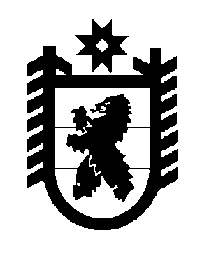 Российская Федерация Республика Карелия    ПРАВИТЕЛЬСТВО РЕСПУБЛИКИ КАРЕЛИЯРАСПОРЯЖЕНИЕот  11 января 2017 года № 4р-Пг. Петрозаводск 	Внести в распоряжение Правительства Республики Карелия 
от 5 февраля 2016 года № 73р-П (Собрание законодательства Республики Карелия, 2016, № 2, ст. 294) следующие изменения:1) в пункте 1 после слов «рабочую группу по разработке» дополнить словами «и реализации»;2) в составе рабочей группы, образованной указанным распоряжением:а) включить в состав рабочей группы следующих лиц:Вихарева С.Г. – начальник отдела Министерства экономического развития и промышленности Республики Карелия;Иконникова Л.В. – заместитель председателя комитета – начальник управления администрации Петрозаводского городского округа 
(по согласованию);Кошкина Н.В. – консультант Администрации Главы Республики Карелия;Маленда П.В. – заместитель Министра строительства, жилищно-коммунального хозяйства и энергетики Республики Карелия;Митюшин О.А. – начальник отдела Министерства строительства, жилищно-коммунального хозяйства и энергетики Республики Карелия;б) указать новую должность Улич В.В. – заместитель 
Премьер-министра Правительства Республики Карелия, руководитель рабочей группы;в) исключить из состава рабочей группы Добродееву Н.Е., 
Литвину С.М., Мануйлова С.Н., Матвиеца Д.С., Смирнову Э.Э., 
Стряпчиева С.В.                  Глава Республики Карелия                                                                  А.П. Худилайнен